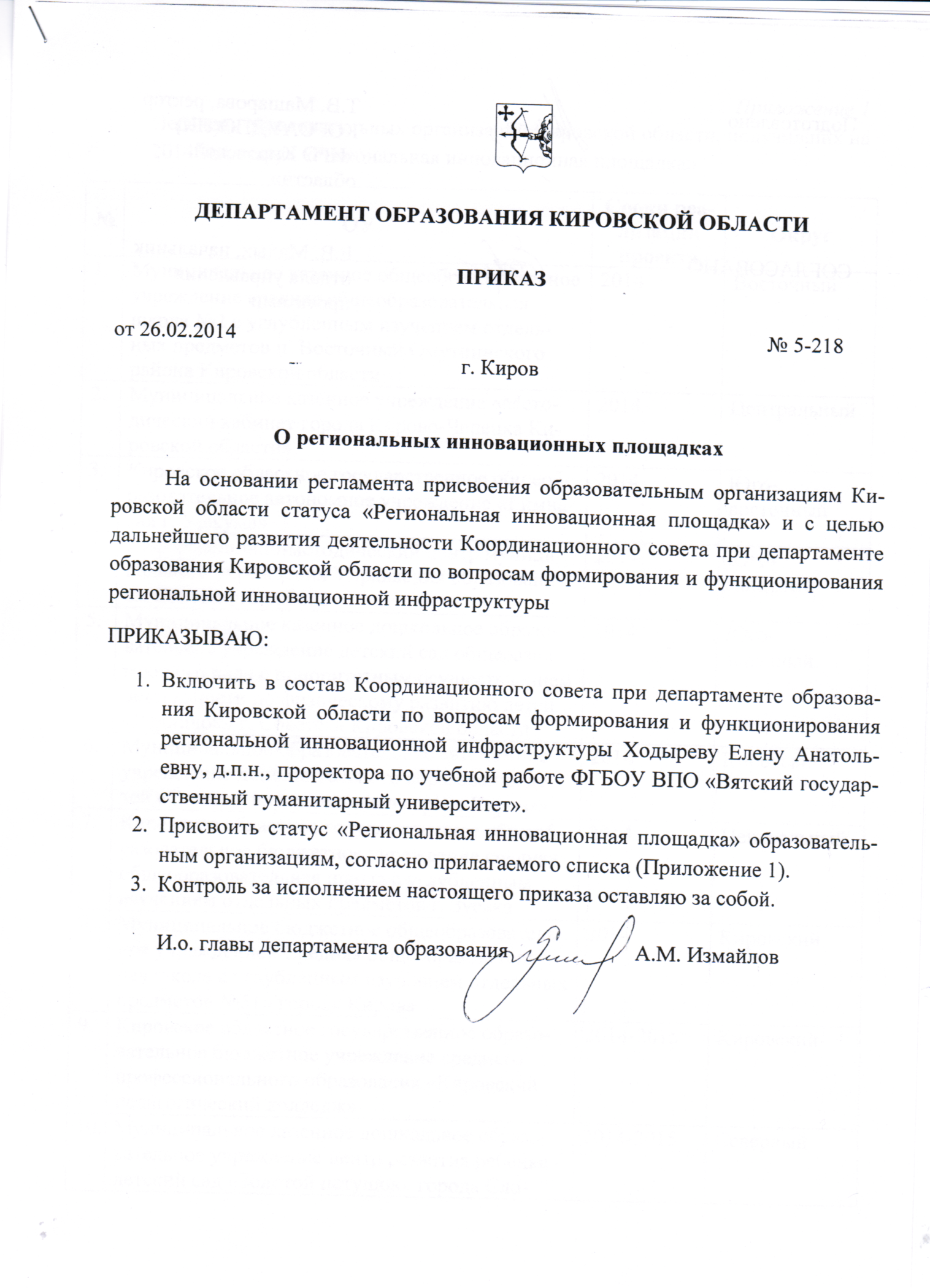 Приложение 1Перечень образовательных организаций Кировской области, получивших на 2014 год статус «Региональная инновационная площадка»№ОУСроки реализации проектаОкругМуниципальное казенное общеобразовательное учреждение средняя общеобразовательная школа №2 с углубленным изучением отдельных предметов п. Восточный Омутнинского района Кировской области2014ВосточныйМуниципальное казенное учреждение «Методический кабинет города Кирово-Чепецка Кировской области»2014ЦентральныйКировское областное государственное общеобразовательное автономное учреждение «Гимназия г. Уржума»2014Юго-восточныйМуниципальное казенное дошкольное образовательное учреждение детский сад общеразвивающего вида с приоритетным осуществлением деятельности по физическому развитию детей «Родничок» г. Советска Кировской области2014Юго-западныйМуниципальное образовательное автономное учреждение дополнительного образования детей «Станция юных техников города Кирова»2014КировскийКировское областное государственное общеобразовательное бюджетное учреждение средняя общеобразовательная школа с углубленным изучением отдельных предметов г. Зуевка2014ЦентральныйМуниципальное бюджетное общеобразовательное учреждение «Средняя общеобразовательная школа с углубленным изучением отдельных предметов №51» города Кирова2014КировскийКировское областное государственное образовательное бюджетное учреждение среднего профессионального образования «Кировский педагогический колледж»2014-2015КировскийМуниципальное казенное дошкольное образовательное учреждение центр развития ребёнка - детский сад «Золотой петушок» города Слободского Кировской области2014-2015СеверныйМуниципальное казенное общеобразовательное учреждение средняя общеобразовательная школа пгт Подосиновец Кировской области2014-2015Северо-западныйМуниципальное казенное общеобразовательное учреждение средняя общеобразовательная школа закрытого административно-территориального образования Первомайский Кировской области2014-2015Северо-западныйКировское областное государственное образовательное автономное учреждение средняя общеобразовательная школа города Лузы2014-2015Северо-западныйМуниципальное бюджетное общеобразовательное учреждение «Лицей города Кирово-Чепецка Кировской области»2014-2015ЦентральныйКировское областное государственное образовательное автономное учреждение «Гимназия №1 г. Кирово-Чепецка»2014-2015ЦентральныйКировского областного государственного общеобразовательного бюджетного учреждения средней общеобразовательной школы «Центр дистанционного образования детей»2014-2015КировскийМуниципальное казенное общеобразовательное учреждение средняя общеобразовательная школа с углубленным изучением отдельных предметов села Шурмы Уржумского района Кировской области2014-2015Юго-ВосточныйКировское областное государственное общеобразовательное бюджетное учреждение «Лицей г. Советска»2014-2015Юго-западныйМуниципальное бюджетное общеобразовательное учреждение средняя общеобразовательная школа с углублённым изучением отдельных предметов №12 города Кирово-Чепецка Кировской области2014-2015ЦентральныйОтдел образования администрации Вятскополянского района Кировской области2014-2015Юго-восточныйМуниципального казённого учреждения «Ресурсный центр образования Яранского района Кировской области»2014-2015Юго-западныйМуниципальное казенное общеобразовательное учреждение средняя общеобразовательная школа с углубленным изучением отдельных предметов №2 города Котельнича Кировской области2014-2016ЗападныйМуниципальное общеобразовательное автономное учреждение «Гимназия имени Александра Грина» г. Кирова2014-2016КировскийМуниципальное казенное образовательное учреждение межшкольный учебный комбинат2014-2017ЦентральныйКировское областное государственное образовательное бюджетное учреждение среднего профессионального образования «Вятско-Полянский механический техникум»2014-2017Юго-восточный